«Использование квиллинг-технологии в совместной работе учителя–логопеда и воспитателя»В настоящее время  у многих детей наблюдается недостаточное развитие мелкой моторики. Изучение уровня развития тонких дифференцированных движений пальцев и кистей рук у детей показывает, что у многих они недостаточно целенаправленны. Развитие мелкой моторики детей дошкольного возраста – это одна из актуальных проблем, потому что слабость движения пальцев и кистей рук, неловкость служит одной из причин, затрудняющих овладение простейшими, необходимыми по жизни умениями и навыками самообслуживания. Особенно слабо развиты сложно – координированные движения ведущей руки, то есть плохое умение держать ручку или карандаш в качестве рабочего инструмента.Кроме того, механическое развитие руки находится в тесной связи с развитием речи и мышлением ребёнка, как это доказано учёными, так и личными наблюдениями из практики. Уровень развития мелкой моторики – один из показателей интеллектуальной готовности к школьному обучению. Обычно ребёнок, имеющий высокий уровень развития мелкой моторики, умеет логически рассуждать: у него достаточно развиты память, внимание и связная речь.Изучением мелкой моторики детей дошкольного возраста занимались многие как зарубежные, так и отечественные педагоги:  Мария Монтессори, Татьяна Владимировна БеловаЛариса Анатольевна Левина и многие другие.Учитывая важность этой проблемы, считаем целесообразным вести работу в этом направлении. Для этого в работе мы используем: – игры с палочками и цветными спичками, пальчиковые игры, упражнения с мозаикой и мелким конструктором, рисование по трафаретам и с использованием фигурной линейки, штриховки разной сложности, лепку с природным материалом, различные виды аппликации, графические диктанты и т. д... В настоящее время для развития мелкой моторики у детей нами используется такая техника обработки бумаги, как бумажная филигрань – «квиллинг». Квиллинг - искусство скручивать длинные и узкие полоски бумаги в спиральки, видоизменять их форму и составлять из полученных деталей объемные композиции.У квиллинга длинная история: филигранная обработка бумаги была известна еще древним египтянам, которые в качестве основного материала использовали папирус, также это искусство было известно на Среднем Востоке и в Китае. Во Франции и в Италии бумажная филигрань начиная с XVI века, использовалась монахами для украшения и обрамления священных образов, как скромный заменитель золотой и серебряной филиграни. Позже из Англии квиллинг перекочевал в Северную Америку с колонизаторами, и здесь в первой половине XIX века некоторые столяры-краснодеревщики изготавливали коробочки и шкатулки с вставленными стенками, декорированными в технике бумажной филиграни, как если бы речь шла о мозаике. Не так давно техника «квиллинга» стала использоваться в России, особенно она представляет интерес для в развития мелкой моторики у дошкольников, способствует формированию у детей таких качеств личности как настойчивость, умение доводить начатое дело до конца, усидчивость и аккуратность,  развивается способность работать руками под контролем сознания, согласованность движений руки и глаза.Эта техника удивительна, с её помощью можно получить различные шедевры, напоминающие «тонкую кружевную паутинку», за одну две минуты из радуги полос корейской бумаги можно создать двух - трёхмерные формы квадрата, овала, звезды, конуса, полусферы. Затем эти объёмные формы, иногда называемые модулями, соединяясь, и перетекая друг в друга, создают каскад фигур, листьев цветов, подчиняясь нескончаемой фантазии мастера-художника.Технику квиллинга с детьми старшего дошкольного возраста можно начинать с накручивания на пальчик бумажных полосок шириной в несколько миллиметров. И с помощью метода специальной обработки  можно создать самые различные композиции. Занятия квиллингом – это не только развитие моторики, воображения, внимания, мышления, эстетики и т.д., но и колоссальные возможности реализовать свои творческие возможности. Целью нашей работы является  познакомить  детей  с новой техникой  обработки бумаги – квиллинг. Занятия по квиллингу  мы проводим  с января этого года  один -  два раза в месяц с детьми подготовительной группы. Квиллингом с удовольствием занимаются и мальчики, и девочки. А также и  родители.
Кроме развития мелкой моторики на занятиях решались и другие задачи. Так, в процессе работы проводилась автоматизация поставленных звуков (дети проговаривали чистоговорки, придумывали слова на заданный звук, разучивали стихи), закрепление пройденного материала по лексическим темам, обогащение словарного запаса и развитие грамматического строя речи (играли в игры «Один – много», «Назови ласково», «Назови части» и др.).Для занятия «квиллингом» мы используем белую или цветную бумагу для принтера. Её нарезаем на полоски шириной 0,5 см. и длиной 30 см. Нужны ещё зубочистки, на которые накручиваем полоски, клей ПВА, ножницы, желательно пинцет, картон для основы, рамки для работ, а главное – вдохновение!Работа с бумагой, как считают японцы, несет душевное успокоение и физическое оздоровление. Несомненно, что наши творческие занятия оказывали благоприятное влияние на эмоциональное состояние детей, являлись одним из средств познания окружающего мира и развития восприятия, так как напрямую были связаны с самостоятельной практической деятельностью.Были выполнены как  коллективные, так и индивидуальные работы. Использование квиллинг-технологии в совместной работе учителя–логопеда и воспитателя  будет происходить более эффективно, при условии:систематической и последовательной работы с детьми, постепенно усложняя уровень выполнения работ.совместной работы педагогов с родителями по освоению квиллинг-технологии.Таким образом, использование квиллинг-технологии – хорошее подспорье в совместной работе учителя-логопеда и воспитателя для  развитие у детей дошкольников не только мелкой моторики, но и воображения, внимания, мышления, эстетики и творческих возможностей. 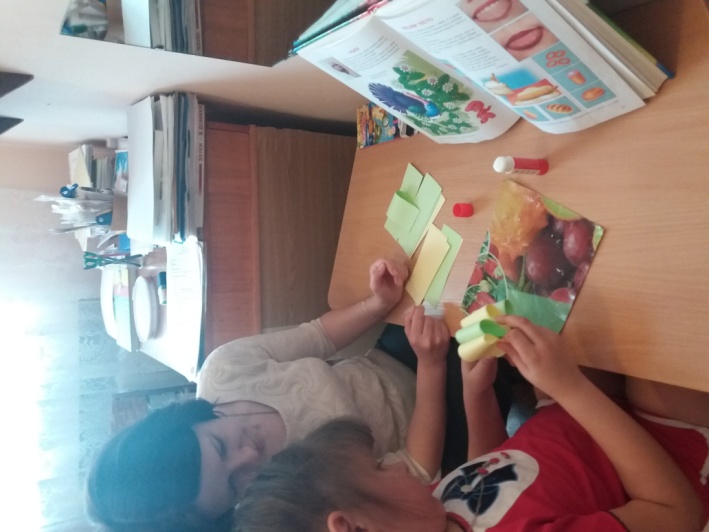 